ФОП Вялих С.А.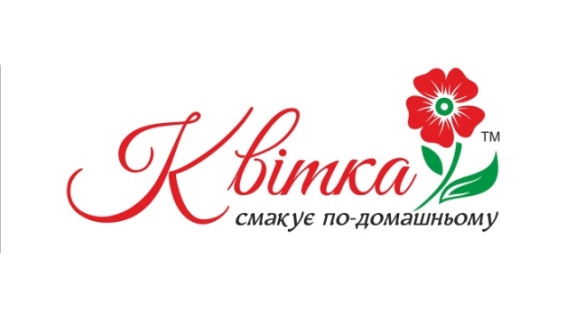 Україна, Кіровоградська обл., м. Олександрія, вул. Титова, 2.Сайт - https://www.kvitka-baker.com/e-mail: sergey29@ukr.netтел..: 068 865 32 84Прайс - лист цін на кондитерські вироби від 01.12.19 Ціни вказані без урахування доставки (відвантаження зі складу)№НайменуванняВага в упаковці кг.Ціна за 1 упаковкуСтрок придатностіВироби з листкового тістаВироби з листкового тістаВироби з листкового тістаВироби з листкового тіста1Круасан з абрикосовим наповнювачем1,650 кг (6 пакетів * 0,275 кг)67,1030 діб2Круасан з вишневим наповнювачем1,650 кг(6 пакетів * 0,275 кг)67,1030 діб3Круасан з полуничним наповнювачем1,650 кг(6 пакетів * 0,275 кг)67,1030 діб4Круасан з малиновим наповнювачем1,650 кг(6 пакетів * 0,275 кг)67,1030 діб5Круасан зі згущеним вареним молоком1,650 кг(6 пакетів * 0,275 кг)69,6030 діб6Круасан з шоколадною начинкою1,650 кг(6 пакетів * 0,275 кг)70,6030 діб7Печиво "Бананчик"2,587,7530 діб8Печиво "Кокетка"2,598,2530 діб9Печиво "Лимонне"2,587,7530 діб10Печиво "Ласунка"2,587,7530 діб11Печиво "Орбіта"2,587,7530 діб12Печиво "Пісочне" 1,554,4530 діб13Печиво "Ромашка"2,065,9030 діб14Печиво "Спаржа"2,068,7030 діб15Печиво "Твікс"2,587,7530 діб16Печиво "Перлинка чорна"2,5100,0030 діб